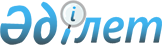 Об утверждении стандарта организации оказания эндокринологической помощи в Республике КазахстанПриказ и.о. Министра здравоохранения Республики Казахстан от 31 марта 2023 года № 53. Зарегистрирован в Министерстве юстиции Республики Казахстан 31 марта 2023 года № 32209
      В соответствии с подпунктом 32) статьи 7 Кодекса Республики Казахстан "О здоровье народа и системе здравоохранения" ПРИКАЗЫВАЮ:
      1. Утвердить стандарт организации оказания эндокринологической помощи в Республике Казахстан согласно приложению к настоящему приказу.
      2. Признать утратившими силу приказы:
      1) министра здравоохранения Республики Казахстан от 25 мая 2012 года № 364 "Об утверждении Положения о деятельности организаций здравоохранения, оказывающих эндокринологическую помощь населении Республики Казахстан" (зарегистрирован в Реестре государственной регистрации нормативных правовых актов под № 7782);
      2) министра здравоохранения и социального развития Республики Казахстан от 6 июня 2016 года № 478 "Об утверждении Стандарта организации оказания эндокринологической помощи в Республике Казахстан" (зарегистрирован в Реестре государственной регистрации нормативных правовых актов под № 13880).
      3. Департаменту организации медицинской помощи Министерства здравоохранения Республики Казахстан в установленном законодательством Республики Казахстан порядке обеспечить:
      1) государственную регистрацию настоящего приказа в Министерстве юстиции Республики Казахстан;
      2) размещение настоящего приказа на интернет-ресурсе Министерства здравоохранения Республики Казахстан после его официального опубликования;
      3) в течение десяти рабочих дней после государственной регистрации настоящего приказа представление в Юридический департамент Министерства здравоохранения Республики Казахстан сведений об исполнении мероприятий, предусмотренных подпунктами 1 и 2) настоящего пункта.
      4. Контроль за исполнением настоящего приказа возложить на курирующего вице-министра здравоохранения Республики Казахстан.
      5. Настоящий приказ вводится в действие по истечении десяти календарных дней после дня его первого официального опубликования. Стандарт организации оказания эндокринологической помощи в Республике Казахстан Глава 1. Общие положения
      1. Настоящий стандарт организации оказания эндокринологической помощи в Республике Казахстан (далее – Стандарт) разработан в соответствии с подпунктом 32) статьи 7 и со статьей 138 Кодекса Республики Казахстан "О здоровье народа и системе здравоохранения" (далее – Кодекс) и устанавливает требования и правила к процессам организации оказания эндокринологической помощи населению Республики Казахстан.
      2. Термины и определения, используемые в настоящем Стандарте:
      1) профильный специалист – медицинский работник с высшим медицинским образованием, имеющий сертификат в области здравоохранения;
      2) динамическое наблюдение – систематическое наблюдение за состоянием здоровья пациента, а также оказание медицинской помощи по результатам данного наблюдения;
      3) высокотехнологичные медицинские услуги (далее – ВТМУ) – услуги, оказываемые профильными специалистами при заболеваниях, требующих использования инновационных, ресурсоемких и (или) уникальных методов диагностики и лечения;
      4) профилактика йододефицитных заболеваний – система мероприятий, направленных на предупреждение йододефицитных заболеваний;
      5) клинический протокол (далее – КП) – научно доказанные рекомендации по профилактике, диагностике, лечению, медицинской реабилитации и паллиативной медицинской помощи при определенном заболевании или состоянии пациента;
      6) дистанционные медицинские услуги – предоставление медицинских услуг в целях диагностики, лечения, проведения исследований и оценок посредством цифровых технологий, обеспечивающее дистанционное взаимодействие медицинских работников между собой, с физическими лицами и (или) их законными представителями, идентификацию указанных лиц, а также документирование совершаемых ими действий;
      7) медицинская организация – организация здравоохранения, основной деятельностью которой является оказание медицинской помощи;
      8) обязательное социальное медицинское страхование (далее – ОСМС) – комплекс правовых, экономических и организационных мер по оказанию медицинской помощи потребителям медицинских услуг за счет активов фонда социального медицинского страхования;
      9) мультидисциплинарная группа – группа различных специалистов, формируемая в зависимости от характера нарушения функций и структур организма пациента, тяжести его клинического состояния;
      10) профилактика – комплекс медицинских и немедицинских мероприятий, направленных на предупреждение возникновения заболеваний, прогрессирования на ранних стадиях болезней и контролирование уже развившихся осложнений, повреждений органов и тканей;
      11) скрининговые исследования – комплекс медицинского обследования населения, не имеющего клинических симптомов и жалоб, с целью выявления и предупреждения развития различных заболеваний на ранней стадии, а также факторов риска их возникновения;
      12) гарантированный объем бесплатной медицинской помощи (далее – ГОБМП) – объем медицинской помощи, предоставляемой за счет бюджетных средств;
      13) медицинская помощь, входящая в гарантированный объем бесплатной медицинской помощи, оказывается на основе клинических протоколов медицинскими работниками, допущенными к клинической практике на территории Республики Казахстан.
      3. Эндокринологическая помощь оказывается медицинскими организациями вне зависимости от форм собственности и ведомственной принадлежности, имеющими лицензию на медицинскую деятельность по специальности "Эндокринология взрослая, детская", в целях обеспечения территориальной доступности эндокринологической медицинской помощи населению по месту их жительства и (или) прикрепления с учетом права выбора медицинской организации, во взаимодействии с общественными организациями.
      4. Эндокринологическая помощь оказывается врачами, имеющими сертификат специалиста в области здравоохранения по специальности "Эндокринология взрослая, детская".
      5. При проведении скрининговых исследований и при выявлении эндокринных заболеваний диагностические исследования проводятся в рамках ГОБМП и (или) в системе ОСМС.
      6. Обеспечение лекарственными средствами и медицинскими изделиями прикрепленных пациентов с эндокринными заболеваниями осуществляется в рамках ГОБМП в соответствии с приказом Министра здравоохранения Республики Казахстан от 5 августа 2021 года № ҚР ДСМ-75 "Об утверждении Перечня лекарственных средств и медицинских изделий для бесплатного и (или) льготного амбулаторного обеспечения отдельных категорий граждан Республики Казахстан с определенными заболеваниями (состояниями)" (зарегистрирован в Реестре государственной регистрации нормативных правовых актов под № 23885).
      7. Анализ и составление заявок на лекарственные средства и медицинские изделия по эндокринологической помощи на амбулаторном уровне составляются врачами эндокринологами первичной медико-санитарной помощи (далее – ПМСП).
      8. Эндокринологическая помощь оказывается согласно с КП, при их отсутствии в соответствии с современными достижениями науки и практики в области эндокринологии с учетом принципов доказательности. Глава 2. Структура организаций, оказывающих эндокринологическую помощь
      9. Первичный уровень эндокринологической помощи населению осуществляется врачами ПМСП в амбулаторных, стационарозамещающих условиях и на дому.
      10. Эндокринологическая помощь населению на вторичном уровне оказывается врачами эндокринологами, осуществляющими специализированную медицинскую помощь в амбулаторных, стационарозамещающих и стационарных условиях на уровне районных и городских больниц, имеющих эндокринологические отделения (койки).
      11. Третичный уровень – уровень оказания эндокринологической помощи населению профильными специалистами, осуществляющими специализированную медицинскую помощь с применением ВТМУ, в амбулаторных, стационарозамещающих и стационарных условиях на уровне многопорофильных городских, областных больниц и республиканских организациях здравоохранения.
      12. В организациях ПМСП, в эндокринологических отделениях стационаров создаются следующие подразделения:
      1) "кабинет школы диабета" создается для пациентов с сахарным диабетом на базе медицинской организации республиканского, областного, городского или районного уровня, либо организовывается в "онлайн" формате;
      2) "кабинет диабетической стопы" организуется на базе медицинских организаций ПМСП и эндокринологических отделений стационаров;
      3) "кабинет диабетической ретинопатии" организуется на базе медицинских организаций ПМСП, эндокринологических отделений стационаров и республиканских центров. Глава 3. Основные задачи и направления деятельности организаций, оказывающих эндокринологическую помощь
      13. Организации, оказывающие эндокринологическую помощь населению создаются в целях своевременного проведения мероприятий, направленных на профилактику, диагностику и лечение на первичном, вторичном и третичном уровнях.
      14. Основными задачами организаций, оказывающих эндокринологическую помощь населению, являются:
      1) организация и проведение мероприятий, направленных на профилактику эндокринных заболеваний;
      2) обеспечение граждан специализированной и высокотехнологичной эндокринологической медицинской помощью с соблюдением преемственности на всех этапах лечения;
      3) оказание медико-социальной помощи лицам с социально значимыми заболеваниями;
      4) обеспечение эндокринологических пациентов медицинской реабилитацией;
      5) внедрение инновационных медицинских технологий в диагностике и лечении эндокринных заболеваний;
      6) ведение учетно-отчетной документации.
      15. Обучение в "школе диабета" для пациентов с сахарным диабетом осуществляет медицинский работник, прошедший курс специальной подготовки и получивший сертификат на право ведения занятий по теме "Обучение пациентов в "школе диабета". Глава 4. Порядок оказания эндокринологической помощи Параграф 1. Порядок оказания эндокринологической помощи в амбулаторных условиях
      16. Эндокринологическая помощь взрослому и детскому населению в амбулаторных условиях предоставляется организациями здравоохранения, оказывающими ПМСП (первичный уровень).
      17. Организации ПМСП обеспечивают:
      1) комплекс мероприятий по профилактике и раннему выявлению эндокринных заболеваний, включая информационно-разъяснительную работу среди прикрепленного населения по вопросам профилактики эндокринных заболеваний;
      2) скрининговые исследования целевых групп взрослого населения для раннего выявления сахарного диабета и поведенческих факторов в соответствии с приказом исполняющего обязанности Министра здравоохранения Республики Казахстан от 30 октября 2020 года № ҚР ДСМ-174/2020 "Об утверждении целевых групп лиц, подлежащих скрининговым исследованиям, а также правил, объема и периодичности проведения данных исследований" (зарегистрирован в Реестре государственной регистрации нормативных правовых актов под № 21572) (далее – приказ № ҚР ДСМ-174/2020);
      3) опрос и осмотр врача ПМСП с целью раннего выявления эндокринных заболеваний, определения состояния пациента и направления к врачу эндокринологу при подозрении на эндокринное заболевание.
      18. В организациях ПМСП лечебно-диагностические мероприятия проводятся согласно приказу Министра здравоохранения Республики Казахстан от 27 апреля 2022 года № ҚР ДСМ-37 "Об утверждении правил оказания специализированной медицинской помощи в амбулаторных условиях" (зарегистрирован в Реестре государственной регистрации нормативных правовых актов под № 27833):
      1) диагностические – осмотр специалистом ПМСП, лабораторные и инструментальные исследования, в том числе, фотографирование глазного дна пациентов с сахарным диабетом 1 и 2 типа, для раннего выявления диабетической ретинопатии, сразу после установления диагноза "сахарный диабет 2 типа" и кратностью согласно показаниям врача-офтальмолога;
      2) лечебные – оказание экстренной и неотложной медицинской помощи.
      19. При направлении к врачу эндокринологу врач ПМСП оформляет направление с результатами лабораторных и инструментальных исследований в медицинскую информационную систему (далее – МИС).
      20. Врач эндокринолог предоставляет врачу ПМСП, направившему пациента на консультацию, консультативно-диагностическое заключение в форму № 052/у "Медицинская карта амбулаторного пациента", утвержденную приказом исполняющего обязанности Министра здравоохранения Республики Казахстан от 30 октября 2020 года № ҚР ДСМ-175/2020 "Об утверждении форм учетной документации в области здравоохранения, а также инструкций по их заполнению" (далее – форма № 052/у) (зарегистрирован в Реестре государственной регистрации нормативных правовых актов под № 21579) (далее – приказ № ҚР ДСМ-175/2020), в котором указывает результаты проведенного обследования, лечения и рекомендации по дальнейшему лечению пациента с заболеваниями эндокринной системы.
      21. Врач эндокринолог в организациях ПМСП проводит профилактические медицинские осмотры целевых групп населения, включая детей дошкольного, школьного возрастов, а также учащихся организаций технического и профессионального, после среднего и высшего образования утвержденные приказом Министра здравоохранения Республики Казахстан от 15 декабря 2020 года № ҚР ДСМ-264/2020 "Об утверждении правил, объема и периодичности проведения профилактических медицинских осмотров целевых групп населения, включая детей дошкольного, школьного возрастов, а также учащихся организаций технического и профессионального, послесреднего и высшего образования" (зарегистрирован в Реестре государственной регистрации нормативных правовых актов под № 21820).
      22. Врач эндокринолог в организациях ПМСП оказывает медицинскую помощь лицам с хроническими заболеваниями в соответствии с периодичностью и сроками наблюдения, обязательного минимума и кратности диагностических исследований, утвержденных приказом Министра здравоохранения Республики Казахстан от 23 октября 2020 года № ҚР ДСМ-149/2020 "Об утверждении Правил организации оказания медицинской помощи лицам с хроническими заболеваниями, периодичности и сроков наблюдения, обязательного минимума и кратности диагностических исследований" (зарегистрирован в Реестре государственной регистрации нормативных правовых актов под № 21513) (далее – приказ № ҚР ДСМ-149/2020).
      23. Специалисты ПМСП осуществляют динамическое наблюдение пациентов с эндокринными заболеваниями после получения консультативно-диагностического заключения, в соответствии с рекомендациями врача эндокринолога и приказа № ҚР ДСМ-149/2020.
      24. Основными функциями "кабинета диабетической стопы" являются:
      1) ранняя диагностика и лечение нейропатических и ишемических поражений нижних конечностей у пациентов сахарным диабетом;
      2) диспансерное наблюдение и учет пациентов сахарным диабетом, перенесших ампутации конечности различного уровня;
      3) изготовление индивидуальных разгрузочных повязок и ведение пациентов с диабетической остеоартропатией;
      4) обучение пациентов и их родственников правилам ухода за ногами и хроническими ранами, методике самоконтроля состояния стоп;
      5) направление пациентов, имеющих тяжелые формы поражения, в многопрофильные организации для лечения в стационарных условиях, в том числе организации, оказывающие высокотехнологичную медицинскую помощь (далее – ВТМП);
      6) направление пациентов на изготовление протезов и (или) индивидуальной ортопедической обуви.
      25. Консультативную и лечебную помощь в кабинете осуществляет специалист, соответствующий квалификационным требованиям к специалистам с высшим и послевузовским медицинским и фармацевтическим образованием в сфере здравоохранения по специальности "Эндокринология взрослая, детская", "Общая хирургия", утвержденным приказом Министра здравоохранения Республики Казахстан от 21 декабря 2020 года № ҚР ДСМ-305/2020 "Об утверждении номенклатуры специальностей и специализаций в области здравоохранения, номенклатуры и квалификационных характеристик должностей работников здравоохранения" (зарегистрирован в Реестре государственной регистрации нормативных правовых актов под № 21856) (далее – приказ № ҚР ДСМ-305/2020).
      26. Основными функциями "кабинета диабетической ретинопатии" являются:
      1) анализ состояния глазного дна пациентов с сахарным диабетом;
      2) прямая офтальмоскопия;
      3) лазерфотокоагуляции и криокоагуляции сетчатки;
      4) диспансерное наблюдение пациентов с выраженными стадиями диабетической ретинопатии и перенесших офтальмологические оперативные вмешательства.
      27. Консультативную и лечебную помощь в кабинете осуществляет специалист, соответствующий квалификационным требованиям к специалистам с высшим и послевузовским медицинским и фармацевтическим образованием в сфере здравоохранения по специальности "Офтальмология взрослая, детская", утвержденной приказом № ҚР ДСМ-305/2020.
      28. Врач эндокринолог медицинской организации при наличии показаний выдает и продлевает лист временной нетрудоспособности или справку о временной нетрудоспособности, а при стойкой утрате трудоспособности дает рекомендации на оформление документов для направления на медико-социальную экспертизу (далее – МСЭ) в соответствии с формой № 31/у "Заключение на медико-социальную экспертизу" (далее – форма № 31/у), утвержденной приказом Министра здравоохранения и социального развития Республики Казахстан от 30 января 2015 года № 44 "Об утверждении Правил проведения медико-социальной экспертизы" (зарегистрирован в Реестре государственной регистрации нормативных правовых актов под № 10589). Параграф 2. Порядок оказания эндокринологической помощи в стационарозамещающих условиях
      29. Медицинская помощь в стацонарозамещающих условиях не требует постоянного врачебного наблюдения, оказывается медицинскими организациями ПМСП в соответствии с приказом Министра здравоохранения и социального развития Республики Казахстан от 17 августа 2015 года № 669 "Об утверждении Правил оказания стационарозамещающей помощи" (зарегистрирован в Реестре государственной регистрации нормативных правовых актов под № 12106).
      30. Медицинская помощь в стационарозамещающих условиях включает:
      1) осмотр врача, консультации профильных специалистов по медицинским показаниям;
      2) диагностические услуги, в том числе лабораторные и патологоанатомические (гистологические исследования операционного и биопсийного материала, цитологические исследования) согласно КП;
      3) лечение основного заболевания, послужившего причиной стационарозамещающей терапии, с использованием лекарственных средств, медицинских изделий, путем проведения медицинских манипуляций и хирургических операций.
      31. При поступлении пациента в дневной стационар, в стационар на дому заполняется учетная медицинская документация согласно форме № 001/у "Медицинская карта стационарного пациента", утвержденной приказом № ҚР ДСМ-175/2020.
      32. Пациенты, находящиеся на лечении в стационарозамещающих условиях, подлежат ежедневному осмотру медицинским работником.
      33. Врач при оказании стационарозамещающей помощи в дневном стационаре и стационаре на дому осматривает пациента, корректирует проводимые диагностические исследования и лечение, при наличии показаний назначает дополнительные лабораторные, инструментальные исследования и консультации профильных специалистов, оказывает медицинскую помощь в соответствии со стандартами организации оказания медицинской помощи и КП.
      34. При ухудшении состояния в дневном стационаре, медицинскими работниками организации здравоохранения, в которой находится пациент, оказывается неотложная медицинская помощь и при наличии медицинских показаний пациент направляется в круглосуточный стационар для продолжения лечения в сопровождении бригады скорой медицинской помощи.
      35. При улучшении состояния и необходимости продолжения терапии, не требующей стационарозамещающей помощи, пациент направляется на дальнейшее амбулаторное лечение под наблюдение специалиста ПМСП по месту прикрепления.
      36. При выписке из дневного стационара пациенту выдается медицинский документ по форме № 001-1/у "Выписка из медицинской карты амбулаторного, стационарного пациента" (далее – форме № 001-1/у), утвержденной приказом № ҚР ДСМ-175/2020, где указываются заключительный клинический диагноз, проведенный объем диагностических исследований, лечебных мероприятий, рекомендации по дальнейшему наблюдению и лечению. Параграф 3. Порядок оказания эндокринологической помощи в стационарных условиях
      37. При наличии у пациента показаний для стационарного лечения медицинская помощь осуществляется в соответствии с приказом Министра здравоохранения Республики Казахстан от 20 декабря 2020 года № ҚР ДСМ-290/2020 "Об утверждении правил планирования объемов медицинских услуг в рамках гарантированного объема бесплатной медицинской помощи и (или) в системе обязательного социального медицинского страхования" (зарегистрирован в Реестре государственной регистрации нормативных правовых актов под № 21844).
      38. Специализированная, в том числе ВТМП оказывается согласно приказу Министра здравоохранения Республики Казахстан от 8 декабря 2020 года № ҚР ДСМ-238/2020 "Об утверждении правил оказания специализированной, в том числе высокотехнологичной медицинской помощи" (зарегистрирован в Реестре государственной регистрации нормативных правовых актов под № 21746).
      39. Направление пациентов с заболеваниями эндокринной системы для получения специализированной медицинской помощи осуществляется через портал "Бюро госпитализации".
      40. Стационарная помощь пациентам с заболеваниями эндокринной системы оказывается в эндокринологических отделениях (или на эндокринологических койках в составе терапевтических отделений) районных, городских, областных больниц, республиканских центров и научно-исследовательских институтов.
      41. При угрозе жизни пациент с заболеванием эндокринной системы в экстренном порядке госпитализируется в палату (отделение) интенсивной терапии или реанимационное отделение, минуя приемное отделение.
      42. В структуре эндокринологического отделения организуется палата интенсивной терапии (из расчета 1 койка на 10 пациентов отделения).
      43. Клинический диагноз устанавливается не позднее трех календарных дней со дня поступления пациента в стационар.
      Исключение составляют случаи, сложные в диагностическом отношении, при этом в медицинской карте указывается причина задержки постановки диагноза и назначаются дополнительные диагностические исследования и консультации профильных специалистов.
      В день установления клинического диагноза в медицинской карте делается соответствующая запись.
      44. При затруднении в верификации диагноза, неэффективности проводимого лечения назначается дополнительное обследование пациента в целях установления диагноза, определения тактики лечения и прогноза заболевания.
      45. Экстренная госпитализация пациентов в медицинские организации при наличии медицинских показаний для оказания экстренной и неотложной медицинской помощи, осуществляется в соответствии с приказом Министра здравоохранения Республики Казахстан от 30 ноября 2020 года № КР ДСМ-225/2020 "Об утверждении правил оказания скорой медицинской помощи, в том числе с привлечением медицинской авиации" (зарегистрирован в Реестре государственной регистрации нормативных правовых актов под № 21713).
      46. После завершения лечения в стационарных условиях пациенту выдается выписка из медицинской карты стационарного пациента по форме № 001-1/у, утвержденной приказом № ҚР ДСМ-175/2020. Параграф 4. Порядок оказания медицинской помощи пациентам с сахарным диабетом
      47. При выявлении уровня глюкозы плазмы или сыворотки крови натощак 5,6 ммоль/л - 6,9 ммоль/л пациенту врач ПМСП направляет пациента на проведение перорального глюкозотолерантного теста (далее – ПГТТ).
      После проведения ПГТТ при глюкозе плазмы 7,8-11,0 ммоль/л пациент направляется на определение гликолизированного гемоглобина.
      При уровне гликолизированного гемоглобина 5,6 - 6,4 % врач ПМСП направляет пациента на консультацию к врачу эндокринологу.
      48. При выявлении в сыворотке или плазме крови натощак уровня глюкозы 7 ммоль/л и выше, уровня гликолизированного гемоглобина 6,5 % и выше врач ПМСП направляет пациента на консультацию к врачу эндокринологу.
      49. Диагноз "Преддиабет" и "Сахарный диабет" выставляет врач эндокринолог, который назначает лечение согласно КП, вносит данные пациента в МИС и направляет пациента для раннего выявления осложнений в "кабинет диабетической ретинопатии", "кабинет диабетической стопы" и для обучения в "кабинет школы диабета".
      50. Врач эндокринолог предоставляет врачу ПМСП, направившему пациента на консультацию, консультативно-диагностическое заключение в форму № 052/у, в котором указывает результаты проведенного обследования, лечения и рекомендации по дальнейшему лечению пациента.
      51. Врач ПМСП осуществляет дальнейшее наблюдение за пациентом с сахарным диабетом 2 типа (далее – СД 2 типа) с периодичностью сроков наблюдения, обязательного минимума и кратности диагностических исследований.
      52. При наличии развития осложнений и декомпенсации СД 2 типа врач эндокринолог ПМСП выдает направление на плановую госпитализацию, продлевает лист о временной нетрудоспособности.
      53. Для пациентов с СД 2 типа при изменении сахароснижающей терапии:
      1) с пероральных сахароснижающих средств (далее – ПССС) на интенсифицированную инсулинотерапию (базиз-болюсная терапия) выдается глюкометр с тест полосками в количестве не менее 4 тест полосок и 4 иглы для шприца ручки в сутки;
      2) при добавлении к ПССС инсулиновых смесей выдается глюкометр с тест полосками в количестве не менее 2 тест полосок в день + 1 гликемический профиль в неделю (не менее 4 раз в сутки) и 2 иглы для шприца ручки в сутки;
      3) при добавлении к ПССС базального инсулина выдается глюкометр с тест полосками в количестве не менее 1 тест полоски + 1 гликемический профиль в неделю (не менее 4 раз в сутки) и 1 иглу для шприца ручки в сутки.
      54. Для пациентов с СД 1 типа выдается глюкометр с тест полосками в количестве не менее 4 тест полосок в день.
      55. При СД 1 типа у детей от 1 года до 18 лет используется инсулиновая помпа с постоянной подкожной инфузией инсулина (далее – ППИИ):
      1) отбор пациентов для ППИИ осуществляется комиссией, в составе представителя местного органа государственного управления здравоохранения областей, городов республиканского значения и столицы (далее – Управление здравоохранения), регионального внештатного эндокринолога, представителей неправительственных организаций;
      2) обеспечение инсулиновой помпой и расходными материалами: резервуар 120 штук в год, инфузионная система 120 штук в год осуществляется за счет средств ГОБМП;
      3) обучение специалиста, осуществляющего контроль за терапией ППИИ, входит в компетенцию главного врача медицинской организации ПМСП;
      4) учет инсулиновых помп осуществляется Управлением здравоохранения;
      5) лица старше 18 лет, обучающиеся по очной форме обучения в организациях среднего, технического и профессионального, послесреднего, высшего образования, а также послевузовского образования на время обучения обеспечиваются расходными материалами к инсулиновой помпе за счет средств ОСМС (резервуар, инфузионная система);
      6) обеспечение инсулиновой помпой и расходными материалами (резервуар, инфузионная система) беременных женщин 18 лет и старше с впервые выявленным СД 1 типа и состоящими на учете с диагнозом СД 1 типа на время беременности и родов за счет средств ОСМС. Глава 5. Штаты работников организаций здравоохранения, оказывающих эндокринологическую помощь
      56. Штаты работников организаций здравоохранения, оказывающих эндокринологическую помощь устанавливаются штатными нормативами согласно приложениям 1 и 2 к настоящему Стандарту. Глава 6. Оснащение медицинскими изделиями организаций здравоохранения, оказывающих эндокринологическую помощь
      57. Оснащение медицинскими изделиями организаций здравоохранения, оказывающих эндокринологическую помощь осуществляется согласно приложениям 3, 4, 5 и 6 к настоящему Стандарту. Штатные нормативы оказания эндокринологической помощи на уровне ПМСП
      *- инструктор школы диабета – медицинский работник с высшим образованием по специальности "Эндокринолог (взрослый, детский)", "Педиатрия", "Общая медицина", "Сестринское дело", имеющий сертификат специалиста по соответствующей специальности, а также повышение квалификации по теме "Вопросы диабетологии в работе врача общей практике" или "Актуальные вопросы диабетологии в работе медицинской сестры" в объеме не менее 120 часов и тренинг "Инструктор школы диабета" в объеме не менее 120 часов с выдачей сертификата для работы в школе диабета. Штатные нормативы отделения эндокринологии Перечень оснащения медицинскими изделиями "кабинета школы диабета"  Перечень оснащения медицинскими изделиями "кабинета диабетической стопы" Перечень оснащения медицинскими изделиями "кабинета диабетической ретинопатии" Перечень оснащения медицинскими изделиями эндокринологического центра
					© 2012. РГП на ПХВ «Институт законодательства и правовой информации Республики Казахстан» Министерства юстиции Республики Казахстан
				
      И.о. Министра здравоохранения Республики Казахстан 

А. Ғиният
Приложение к приказу
И.о. Министра
здравоохранения
Республики Казахстан
от 31 марта 2023 года № 53Приложение 1
к стандарту организации оказания
эндокринологической помощи
в Республике Казахстан
№ п/п
Наименование должностей
Количество должностей (штатные единицы)
1.
Врач-эндокринолог (из расчета 30 минут на прием на 1 пациента)
1,0 на 50 000 населения
2.
Врач-хирург кабинета диабетической стопы
1,0
3.
Врач-офтальмолог кабинета диабетической ретинопатии
1,0
4.
Инструктор* школы диабета
2,0
5.
Медицинская сестра кабинета эндокринолога 
2,0Приложение 2
к стандарту организации оказания
эндокринологической помощи
в Республике Казахстан
№ п/п
Наименование должностей
Количество должностей (штатные единицы)
1.
Врач-эндокринолог
1,0 на 16 коек
2.
Заведующий отделением - врач-эндокринолог
1,0 на 30 коек
3.
Инструктор* школы диабета
1,0
4.
Медицинская сестра (палатная)
4,75 на 16 коек (для обеспечения круглосуточной работы)
5.
Медицинская сестра процедурная
1,0 на 16 коек
6.
Старшая медицинская сестра
1,0 на отделение
7.
Младшая медицинская сестра по уходу за пациентами
4,75 на 16 коек (для обеспечения круглосуточной работы)
8.
Санитар
3,0 на отделение
9.
Сестра-хозяйка
1,0Приложение 3
к стандарту организации оказания
эндокринологической помощи
в Республике Казахстан
№ п/п
Наименование оборудования
Требуемое количество, единицы измерения.
1
Образцы препаратов инсулина и средств введения
1
2
Глюкометр
2
3
Весы (для взвешивания продуктов с интервалом 1 г)
1
4
Весы напольные для взвешивания пациентов
1
5
Комплект муляжей продуктов
1
6
Комплекты структурированных программ обучения
1
7
Тест-полоски для определения гликемии
5 шт/на1пациента/в день
8
Тест-полоски для определения кетоновых тел в моче
5 упаковок по 50 штук в год
9
Ланцеты для взятия крови из пальца
100 упаковок по 100 штук в годПриложение 4
к стандарту организации оказания
эндокринологической помощи
в Республике Казахстан
№ п/п
Наименование оборудования, оснащение
Требуемое количество, единицы измерения.
1
Шкаф медицинский одностворчатый
2
2
Столик инструментальный 
3
3
Лампа бактерицидная
1
4
Биксы малые
3
5
Медицинский инструментарий: 
пинцеты
скальпели съемные (N 15)
скальпели съемные (N 11)
ручка для скальпеля
зонды
ножницы
зажим типа "москит"
20
300
300
5
2
2
2
6
Кушетка медицинская
1
7
Негатоскоп
1
8
Градуированный камертон 128 Гц
1
9
Монофиламент 10 г
1
10
Неврологический молоточек
1
11
Ультразвуковой доплеровский анализатор
1
12
Сухожаровой шкаф для инструментов
1
13
Профессиональный скалер для удаления гиперкератоза
1
14
Набор фрез для скалера
по требованию
15
Стерилизатор шариковый для фрез
1
16
Лопаточки для ногтей
4
17
Кусачки
4
18
Лампа-лупа
1
19
Подиатрическое кресло
1
20
Электрокардиограф
1Приложение 5
к стандарту организации оказания
эндокринологической помощи
в Республике Казахстан
№ п/п
Наименование оборудования
Требуемое количество, единицы измерения (штук).
1
Шкаф медицинский одностворчатый
2
2
Столик инструментальный 
3
3
Кушетка медицинская
1
4
Бесконтактный тонометр
1
5
Набор пробных очковых стекол 
1
6
Экзоофтальмометр 
1
7
Проектор знаков
1
8
Щелевая лампа 
1
9
Автокераторефрактометр
1
10
Автоматический компьютерный периметр
1
11
Прямой офтальмоскоп 
1
12
Фундус-камера
1
13
Мультиволновой лазер для лазерной коагуляции сетчатки
1
14
Линзы для лазерной коагуляции сетчатки
2
15
Глюкометр с набором тест-полосок
1Приложение 6
к стандарту организации оказания
эндокринологической помощи
в Республике Казахстан
№ п/п
Наименование оснащения
Требуемое количество, единицы измерения (штук)
1.
Система суточного мониторирования гликемии
5
2.
Сейф для хранения сильнодействующих и психотропных средств, документации
1
3.
Инфузомат
5
4.
Рентгеновский остеоденситометр со столом под нагрузку до 300 кг
2
5.
Ультразвуковая диагностическая система экспертного класса
2
6.
Переносной ультразвуковой сканер
1
7.
Электрокардиограф 12-ти канальный
5
8.
Автоматический биохимический анализатор с ионоселективным блоком
2
9.
Автоматический анализатор гликированного гемоглобина
2
10.
Многокомпонентный анализатор мочи
1
11.
Автоматический анализатор электролитов и газов крови
2
12.
Автоматический гематологический анализатор
2
13.
Автоматический иммунохимический анализатор
2
14.
Система определения факторов свертываемости крови автоматическая 
1
15.
Осмометр 
1
16.
Комплект оборудования для иммуноферментного анализа
2
17.
Микроскоп бинокулярный с иммерсией и встроенным осветителем 
2
18.
Центрифуга лабораторная
2
19.
Центрифуга лабораторная рефрижераторная
2
20.
Шкаф вытяжной
2
21.
Шкаф холодильный для хранения проб
2
22.
Шкаф морозильный для хранения проб
2
23.
Шкаф холодильный для хранения реактивов
4
24.
Аппарат для получения деионизированной воды
1
25.
Комплект оборудования для ПЦР диагностики
1
26.
Секвенатор автоматизированный
1